Adatkezelési tájékoztató Az adatkezelési tájékoztató céljaZsovák-Győrffy Blanka e.v., 8145 Nádasdladány, Ifjúság utca 11. (továbbiakban, szolgáltató, adatkezelő) mint adatkezelő, magára nézve kötelezőnek ismeri el jelen jogi közlemény tartalmát. Kötelezettséget vállal arra, hogy tevékenységével kapcsolatos minden adatkezelés megfelel a jelen szabályzatban és a hatályos nemzeti jogszabályokban, valamint az Európai Unió jogi aktusaiban meghatározott elvárásoknak.Zsovák-Győrffy Blanka e.v. adatkezeléseivel kapcsolatosan felmerülő adatvédelmi irányelvek folyamatosan elérhetők a www.sirkofehervar.hu/adatkezeles címen.Zsovák-Győrffy Blanka e.v. fenntartja magának a jogot jelen tájékoztató bármikori megváltoztatására. Természetesen az esetleges változásokról kellő időben értesíti közönségét.Amennyiben kérdése lenne jelen közleményünkhöz kapcsolódóan, kérjük, írja meg nekünk, és kollégánk megválaszolja kérdését.Zsovák-Győrffy Blanka e.v. elkötelezett ügyfelei és partnerei személyes adatainak védelmében, kiemelten fontosnak tartja ügyfelei információs önrendelkezési jogának tiszteletben tartását. Zsovák-Győrffy Blanka e.v. a személyes adatokat bizalmasan kezeli, és megtesz minden olyan biztonsági, technikai és szervezési intézkedést, mely az adatok biztonságát garantálja.Zsovák-Győrffy Blanka e.v. az alábbiakban ismerteti adatkezelési gyakorlatát.Az adatkezelő adataiAmennyiben megkeresné Társaságunkat, Zsovák-Győrffy Blanka e.v., 8145 Nádasdladány, Ifjúság utca 11.  elérhetőségeken léphet kapcsolatba az adatkezelővel.Zsovák-Győrffy Blanka e.v. minden hozzá beérkezett e-mailt a személyes adatokkal együtt az adatközléstől számított legfeljebb 5 év elteltével töröl.Vállalkozó: Zsovák-Győrffy Blanka e.v.Székhely: 8145 Nádasdladány, Ifjúság utca 11.  Nyilvántartási szám: 52216103Adószám: 68763415-1-27Bankszámlaszám: 10918001-00000101-71530004Cégszerűen képviseli: Zsovák-Győrffy Blanka Adatvédelmi tisztviselőNév: Zsovák-Győrffy BlankaTelefonszám: +36205033030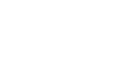 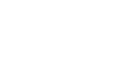 A kezelt személyes adatok köreÜzenet küldés során megadandó személyes adatokNévE-mail címTelefonszámTárgyÜzenetTechnikai adatokZsovák-Győrffy Blanka e.v. a személyes adatok kezeléséhez a szolgáltatás nyújtása során alkalmazott informatikai eszközöket úgy választja meg és üzemelteti, hogy a kezelt adat:    az arra feljogosítottak számára hozzáférhető (rendelkezésre állás);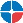     hitelessége és hitelesítése biztosított (adatkezelés hitelessége);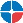     változatlansága igazolható (adatintegritás);    a jogosulatlan hozzáférés ellen védett (adat bizalmassága) legyen.Zsovák-Győrffy Blanka e.v. az adatokat megfelelő intézkedésekkel védi a jogosulatlan hozzáférés, megváltoztatás, továbbítás, nyilvánosságra hozatal, törlés vagy megsemmisítés, valamint a véletlen megsemmisülés ellen.Zsovák-Győrffy Blanka e.v. olyan műszaki, szervezési és szervezeti intézkedésekkel gondoskodik az adatkezelés biztonságának védelméről, amely az adatkezeléssel kapcsolatban jelentkező kockázatoknak megfelelő védelmi szintet nyújt.Zsovák-Győrffy Blanka e.v. az adatkezelés során megőrzi    a titkosságot: megvédi az információt, hogy csak az férhessen hozzá, aki erre jogosult;    a sértetlenséget: megvédi az információnak és a feldolgozás módszerének a pontosságát és teljességét;    a rendelkezésre állást: gondoskodik arról, hogy amikor a jogosult használónak szüksége van rá, valóban hozzá tudjon férni a kívánt információhoz, és rendelkezésre álljanak az ezzel kapcsolatos eszközök.Cookie-k (Sütik)A sütik feladata    információkat gyűjtenek a látogatókról és eszközeikről;    megjegyzik a látogatók egyéni beállításait, amelyek felhasználásra kerül(het)nek pl. online tranzakciók igénybevételekor, így nem kell újra begépelni őket;    megkönnyítik a weboldal használatát;    minőségi felhasználói élményt biztosítanak.A testre szabott kiszolgálás érdekében a felhasználó számítógépén kis adatcsomagot, ún. sütit (cookie) helyez el és a későbbi látogatás során olvas vissza. Ha a böngésző visszaküld egy korábban elmentett sütit, a sütit kezelő szolgáltatónak lehetősége van összekapcsolni a felhasználó aktuális látogatását a korábbiakkal, de kizárólag a saját tartalma tekintetében.Feltétlenül szükséges, munkamenet (session) cookie-kEzen sütik célja, hogy a látogatók maradéktalanul és zökkenőmentesen böngészhessék a www.sirkofehervar.hu weboldalát, használhassák annak funkcióit, és az ott elérhető szolgáltatásokat. Az ilyen típusú sütik érvényességi ideje a munkamenet (böngészés) befejezéséig tart, a böngésző bezárásával a sütik e fajtája automatikusan törlődik a számítógépről, illetve a böngészésre használt más eszközről.Harmadik fél által elhelyezett cookie-k (analitika)A www.sirkofehervar.hu weboldalán alkalmazza a Google Analytics mint harmadik fél sütijeit is. A Google Analytics statisztikai célú szolgáltatás használatával a www.sirkofehervar.hu információkat gyűjt azzal kapcsolatban, hogy a látogatók hogyan használják a weboldalakat. Az adatot a honlap fejlesztésének és a felhasználói élmény javításának céljával használja fel. Ezen sütik szintén lejáratukig a látogató számítógépén vagy böngészésre használt más eszközén, annak böngészőjében maradnak, illetve amíg a látogató nem törli őket.A kezelt adatok tervezett felhasználása és megőrzési idejeAz adatkezelés célja, módja és jogalapjaÁltalános adatkezelési irányelvek Zsovák-Győrffy Blanka e.v tevékenységének adatkezelései önkéntes hozzájáruláson, illetve törvényi felhatalmazáson alapulnak. Az önkéntes hozzájáruláson alapuló adatkezelések esetében az érintettek e hozzájárulásukat az adatkezelés bármely szakában visszavonhatják.Bizonyos esetekben a megadott adatok egy körének kezelését, tárolását, továbbítását jogszabályok teszik kötelezővé, melyről külön értesítjük ügyfeleinket.Felhívjuk Zsovák-Győrffy Blanka e.v részére adatközlők figyelmét, hogy amennyiben nem saját személyes adataikat adják meg, az adatközlő kötelessége az érintett hozzájárulásának beszerzése.Adatkezelési alapelvei összhangban vannak az adatvédelemmel kapcsolatos hatályos jogszabályokkal, így különösen az alábbiakkal:    2011. évi CXII. törvény - az információs önrendelkezési jogról és az információ-szabadságról (Infotv.);  Az Európai Parlament és a Tanács (EU) 2016/679 rendelete (2016. április 27.) – a természetes személyeknek a személyes adatok kezelése tekintetében tör-ténő védelméről és az ilyen adatok szabad áramlásáról, valamint a 95/46/EK rendelet hatályon kívül helyezéséről (általános adatvédelmi rendelet, GDPR); 2013. évi V. törvény – a Polgári Törvénykönyvről (Ptk.);  2000. évi C. törvény – a számvitelről (Számv. tv.);  2017. évi LIII. törvény – a pénzmosás és terrorizmus finanszírozása megelőzéséről és megakadályozásáról (Pmt.);    2013. évi CCXXXVII. törvény – a hitelintézetekről és a pénzügyi vállalkozások-ról (Hpt.).Az adatok fizikai tárolási helyeiSzemélyes adatai (vagyis azok az adatok, amelyek az Ön személyével kapcsolatba hozhatók) a következő módon kerülhetnek a kezelésünkbe: egyfelől az internetes kapcsolat fenntartásával összefüggésben az Ön által használt számítógéppel, böngészőprogrammal, internetes címmel, a látogatott oldalakkal kapcsolatos technikai adatok automatikusan képződnek számítógépes rendszerünkben, másfelől Ön is megadhatja nevét, elérhetőségét vagy más adatait, ha a honlap használata során személyes kapcsolatba kíván lépni velünk.Adattovábbítás, adatfeldolgozás, az adatokat megismerők köreÉrintett jogai és jogérvényesítési lehetőségeiAz érintett tájékoztatást kérhet személyes adatai kezeléséről, valamint kérheti személyes adatainak helyesbítését, illetve – a kötelező adatkezelések kivételével – törlését, visszavonását, élhet adathordozási-, és tiltakozási jogával az adat felvételénél jelzett módon, illetve az adatkezelő fenti elérhetőségein.Tájékoztatáshoz való jogZsovák-Győrffy Blanka e.v megfelelő intézkedéseket hoz annak érdekében, hogy az érintettek részére a személyes adatok kezelésére vonatkozó, a GDPR 13. és a 14. cikkben említett valamennyi információt és a 15–22. és 34. cikk szerinti minden egyes tájékoztatást tömör, átlátható, érthető és könnyen hozzáférhető formában, világosan és közérthetően megfo-galmazva nyújtsa.Az érintett hozzáféréshez való jogaAz érintett jogosult arra, hogy az adatkezelőtől visszajelzést kapjon arra vonatkozóan, hogy személyes adatainak kezelése folyamatban van-e, és ha ilyen adatkezelés folyamatban van, jogosult arra, hogy a személyes adatokhoz és a következő információkhoz hozzáférést kapjon: az adatkezelés céljai; az érintett személyes adatok kategóriái; azon címzettek vagy címzettek kategóriái, akikkel, illetve amelyekkel a személyes adatokat közölték vagy közölni fogják, ideértve különösen a harmadik országbeli címzetteket, illetve a nemzetközi szervezeteket; a személyes adatok tárolásának tervezett időtartama; a helyesbítés, törlés vagy adatkezelés korlátozásának és a tiltakozás joga; a felügyeleti hatósághoz címzett panasz benyújtásának joga; az adatforrásokra vonatkozó információ; az automatizált döntéshozatal ténye, ideértve a profilalkotást is, valamint az alkalmazott logikára és arra vonatkozó érthető információk, hogy az ilyen adatkezelés milyen jelentőséggel bír, és az érintettre nézve milyen várható következményekkel jár. Az adatkezelő a kérelem benyújtásától számított legfeljebb egy hónapon belül adja meg a tájékoztatást.Helyesbítés jogaAz érintett kérheti Zsovák-Győrffy Blanka e.v által kezelt, rá vonatkozó pontatlan személyes adatok helyesbítését és a hiányos adatok kiegészítését.Törléshez való jogAz érintett az alábbi indokok valamelyikének fennállása esetén jogosult arra, hogy kérésére Zsovák-Győrffy Blanka e.v indokolatlan késedelem nélkül törölje a rá vonatkozó személyes adatokat:    személyes adatokra már nincs szükség abból a célból, amelyből azokat gyűjtötték vagy más módon kezelték;    az érintett visszavonja az adatkezelés alapját képező hozzájárulását, és az adatkezelésnek nincs más jogalapja;    az érintett tiltakozik az adatkezelés ellen, és nincs elsőbbséget élvező jogszerű ok az adatkezelésre;    a személyes adatokat jogellenesen kezelték;    a személyes adatokat az adatkezelőre alkalmazandó uniós vagy tagállami jogban előírt jogi kötelezettség teljesítéséhez törölni kell;    a személyes adatok gyűjtésére információs társadalommal összefüggő szolgáltatások kínálásával kapcsolatosan került sor.Az adatok törlése nem kezdeményezhető, ha az adatkezelés szükséges: a véleménynyilvánítás szabadságához és a tájékozódáshoz való jog gyakorlása céljából; a személyes adatok kezelését előíró, az adatkezelőre alkalmazandó uniós vagy tagállami jog szerinti kötelezettség teljesítése, illetve közérdekből vagy az adatkezelőre ruházott közhatalmi jogosítvány gyakorlása keretében végzett feladat végrehajtása céljából; a népegészség-ügy területét érintő, vagy archiválási, tudományos és történelmi kutatási célból vagy statisztikai célból, közérdek alapján; vagy jogi igények előterjesztéséhez, érvényesítéséhez, illetve védelméhez.Az adatkezelés korlátozásához való jogAz érintett kérésére Zsovák-Győrffy Blanka e.v korlátozza az adatkezelést, ha az alábbi feltételek valamelyike teljesül:     az érintett vitatja a személyes adatok pontosságát, ez esetben a korlátozás arra az időtartamravonatkozik, amely lehetővé teszi, a személyes adatok pontosságának ellenőrzését;    az adatkezelés jogellenes, és az érintett ellenzi az adatok törlését, és ehelyett kéri azok felhasználásának korlátozását;    az adatkezelőnek már nincs szüksége a személyes adatokra adatkezelés céljából, de az érintett igényli azokat jogi igények előterjesztéséhez, érvényesítéséhez vagy védelméhez; vagy    az érintett tiltakozott az adatkezelés ellen; ez esetben a korlátozás arra az időtartamra vonatkozik, amíg megállapításra nem kerül, hogy az adatkezelő jogos indokai elsőbbséget élveznek-e az érintett jogos indokaival szemben.Ha az adatkezelés korlátozás alá esik, a személyes adatokat a tárolás kivételével csak az érintett hozzájárulásával, vagy jogi igények előterjesztéséhez, érvényesítéséhez vagy vé-delméhez, vagy más természetes vagy jogi személy jogainak védelme érdekében, vagy az Unió, illetve valamely tagállam fontos közérdekéből lehet kezelni.Adathordozáshoz való jogAz érintett jogosult arra, hogy a rá vonatkozó, általa az adatkezelő rendelkezésére bocsátott személyes adatokat tagolt, széles körben használt, géppel olvasható formátumban megkapja, és ezeket az adatokat egy másik adatkezelőnek továbbítsa.Tiltakozás jogaAz érintett jogosult arra, hogy a saját helyzetével kapcsolatos okokból bármikor tiltakozzon személyes adatainak közérdekű vagy az adatkezelőre ruházott közhatalmi jogosítvány gyakorlásának keretében végzett feladat végrehajtásához szükséges adatkezelés, vagy az adatkezelő vagy egy harmadik fél jogos érdekeinek érvényesítéséhez szükséges kezelése ellen, ideértve az említett rendelkezéseken alapuló profilalkotást is. Tiltakozás esetén az adatkezelő a személyes adatokat nem kezelheti tovább, kivéve, ha azt olyan kényszerítő erejű jogos okok indokolják, amelyek elsőbbséget élveznek az érintett érdekeivel, jogaival és szabadságaival szemben, vagy amelyek jogi igények előterjesztéséhez, érvényesítéséhez vagy védelméhez kapcsolódnak.Automatizált döntéshozatal egyedi ügyekben, beleértve aprofilalkotástAz érintett jogosult arra, hogy ne terjedjen ki rá az olyan, kizárólag automatizált adatkezelésen – ideértve a profilalkotást is – alapuló döntés hatálya, amely rá nézve joghatással járna vagy őt hasonlóképpen jelentős mértékben érintené.Visszavonás jogaAz érintett jogosult arra, hogy hozzájárulását bármikor visszavonja.Bírósághoz fordulás jogaAz érintett a jogainak megsértése esetén az adatkezelő ellen bírósághoz fordulhat. A bíróság az ügyben soron kívül jár el.Adatvédelmi hatósági eljárásPanasszal a Nemzeti Adatvédelmi és Információszabadság Hatóságnál lehet élni: Név: Nemzeti Adatvédelmi és Információszabadság HatóságSzékhely: 1125 Budapest, Szilágyi Erzsébet fasor 22/C. Levelezési cím: 1530 Budapest, Pf.: 5.Telefon: 0613911400Fax: 0613911410E-mail: ugyfelszolgalat@naih.hu Honlap: http://www.naih.huEgyéb rendelkezésekE tájékoztatóban fel nem sorolt adatkezelésekről az adat felvételekor adunk tájékoztatást.Tájékoztatjuk ügyfeleinket, hogy a bíróság, az ügyész, a nyomozó hatóság, a szabálysértési hatóság, a közigazgatási hatóság, a Nemzeti Adatvédelmi és Információszabadság Hatóság, a Magyar Nemzeti Bank, illetőleg jogszabály felhatalmazása alapján más szervek tájékoztatás adása, adatok közlése, átadása, illetőleg iratok rendelkezésre bocsátása végett megkereshetik az adatkezelőt.Zsovák-Győrffy Blanka e.v a hatóságok részére – amennyiben a hatóság a pontos célt és az adatok körét megjelölte – személyes adatot csak annyit és olyan mértékben ad ki, amely a megkeresés céljának megvalósításához elengedhetetlenül szükséges.Kamerás megfigyelés adatkezelésZsovák-Győrffy Blanka e.v által használt üzlethelyiségben és az üzlet telephelyén elektronikus megfigyelő- és rögzítőrendszer működik, melynek részeként kamerák kerültek elhelyezésre a szalon várójában és a telephely udvarán. A kamerák pontos elhelyezkedése és a megfigyelt terület megnevezése jelen tájékoztató utolsó pontjában találhatók.A biztonsági kamera az alábbi címen található üzlethelységben került elhelyezésre:8145 Nádasdladány, Ifjúság utca 11. 8000 Székesfehérvár, Palotai út 70. A személyes adatok kezelője: Név: Zsovák-Győrffy Blanka e.vCím: 8145 Nádasdladány, Ifjúság utca 11. Telefon: +36205033030Email: info@zsovakmuko.huAz adatkezelés célja: az emberi élet, a testi épség, valamint a vagyon védelme érdekében a jogsértések megelőzése, észlelése, az elkövető tettenérése, valamint a jogsértések bizonyítása, az étterem területére engedély nélkül belépők azonosítása, a belépés tényének rögzítése, az illetéktelenül benntartózkodók tevékenységének dokumentálása, az esetlegesen előforduló munkahelyi és egyéb balesetek körülményeinek vizsgálata. Az adatkezelés jogalapja: vendégek esetében az érintett hozzájárulása az üzlet területére való belépéssel, munkavállalók esetében a munka törvénykönyvéről szóló 2012. évi I. törvény (Mt.) 11. §-a, továbbá a GDPR 6. cikk (1) bekezdésének f) pontja, ugyanis Zsovák-Győrffy Blanka e.v. jogos érdeke fűződik a vagyonvédelemhez. Vagyonvédelem, veszélyes anyagok védelme, munkavédelem.A kezelt személyes adatok típusa: az üzlet területére belépő, személyeknek a képfelvételeken látszódó arcképmása és egyéb, a megfigyelőrendszer által rögzített személyes adatai. Az adatkezelés időtartama: felhasználás hiányában 14 nap [SzVMt. 31. § (3) bek.c) pont]. Adatfeldolgozó: Zsovák-Győrffy Blanka e.v., 8145 Nádasdladány, Ifjúság utca 11.
Az elektronikus megfigyelő- és rögzítő rendszer karbantartása, a felvételek kiírása a felvételek felhasználása, megtekintése, törlése.Zsovák-Győrffy Blanka e.v. által üzemeltetett kamerás megfigyelő- és rögzítőrendszer tárolt felvételeibe kizárólag az emberi élet, testi épség és vagyon sérelmére elkövetett jogsértések bizonyítása és az elkövető azonosítása érdekében tekinthetnek be az arra jogosultsággal rendelkező személyek. Azon érintett, akinek jogát vagy jogos érdekét a képfelvétel rögzítése érinti, jogának vagy jogos érdekének igazolásával kérheti, hogy a felvételt az adatkezelő ne semmisítse meg, illetve ne törölje a bíróság vagy a hatóság megkereséséig, de legfeljebb 14 napig. A felvételen szereplő személy tájékoztatást kérhet az elektronikus megfigyelőrendszerrel róla készült felvételről, kérheti másolat készítését, illetve ha a felvételen más személy is szerepel, betekintést nyerhet a felvételbe. Az érintett kérheti a róla készült felvétel törlését, a felvétellel kapcsolatos adatok módosítását illetve tiltakozhat az adatkezelés ellen. Adatkezelő a rögzített felvételekbe történő betekintéseket, az azt végző személy nevét, az adatok megismerésének okát és idejét jegyzőkönyvben rögzíti. Adattovábbítás: szabálysértési vagy büntetőeljárás esetén az azokat lefolytató hatóságok, bíróságok felé. Az átadott adatok köre: a kamerarendszer által készített, releváns információt tartalmazó felvételek. Az adattovábbítások jogalapja: a Be. 71. § (1) bekezdése, 151. § (2) bekezdésének a)pontja és a 171. § (2) bekezdése, valamint az Sztv.75. § (1) bekezdésének a) pontja és 78. § (3) bekezdése.A résztvevőket megillető jogokA résztvevő az adatkezelés időtartamán belül megilleti-	a tájékoztatáshoz való jog,-	az adatok zárolásához való jog,-	a tiltakozás joga.A résztvevő az adatkezelés időtartamán belül tájékoztatást kérhet Zsovák-Győrffy Blanka e.v. a személyes adatainak kezeléséről. Zsovák-Győrffy Blanka e.v. a kérelem benyújtásától számított legrövidebb idő alatt, írásban, közérthető formában tájékoztatja az érintettet az általa kezelt adatairól, az adatkezelés céljáról, jogalapjáról, időtartamáról, továbbá – amennyiben az adatok továbbítására is sor került – arról, hogy kik és milyen célból kapják vagy kapták meg az adatokat. A rögzített felvételekből az érintett személy adatot igényelhet.Az érintett kérheti, hogy Zsovák-Győrffy Blanka e.v. törlés helyett zárolja a felvételt, ha olyan  célt jelöl meg, amely a törlést kizárja. A zárolt személyes adat kizárólag addig kezelhető, ameddig fennáll az az adatkezelési cél, amely a személyes adat törlését kizárta.A résztvevő tiltakozhat személyes adatának kezelése ellen,-	ha a személyes adatok kezelése vagy továbbítása kizárólag Zsovák-Győrffy Blanka e.v. vonatkozó jogi kötelezettség teljesítéséhez vagy Zsovák-Győrffy Blanka e.v. adatátvevő vagy harmadik személy jogos érdekének érvényesítéséhez szükséges, kivéve kötelező adatkezelés esetén;-	ha a személyes adat felhasználása vagy továbbítása közvetlen üzletszerzés, közvélemény-kutatás vagy tudományos kutatás céljára történik.Jogorvoslati lehetőségekAmennyiben a résztvevő álláspontja szerint Zsovák-Győrffy Blanka e.v. megsértette valamely, az adatkezelésre vonatkozó törvényi rendelkezést, akkor az általa vélelmezett jogellenes adatkezelés megszüntetése érdekében a Nemzeti Adatvédelmi és  Információszabadság Hatóság eljárását kezdeményezheti (levelezési cím: 1530 Budapest, Pf.: 5., e-mail: ugyfelszolgalat@naih.hu).A résztvevő az információs önrendelkezési jogának megsértése esetén Zsovák-Győrffy Blanka e.v. ellen bírósághoz fordulhat.Adatkezelés neveFelhasználásaJogalapMegőrzési időKapcsolatfelvételNév, e-mail cím, telefonszámHozzájárulási jogalap1 évAjánlatkérésSzolgáltatáshoz kapcsolódó egyéb adatokHozzájárulási jogalap1 évMegrendelésSzemélyes adatok Megrendelőn kívüli természetes személyek adatai​ Szerződéses jogalap5 év